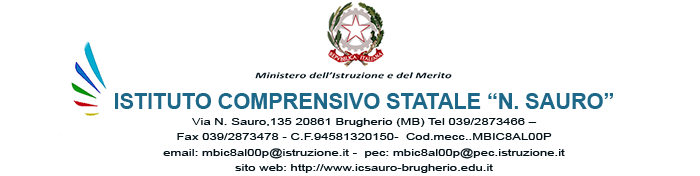 modello C/H –infanzia/primaria/ secondaria-                    AL COORDINATORE DEL SERVIZIO   DATA ___/___/_______                          ASL : U.O.N.P.I.A.	                                                                                              20861   BRUGHERIO   - M. B. –OGGETTO : RICHIESTA CONSULENZASi richiede l’intervento dell’equipe’ del servizio di zona competente per definire la situazione problematica dell’ alunno/a di cui si anticipano le  seguenti informazioni alunno/a ______________________________________________________________________nato/a ____________________________________________il ____/____/______residente a  ________________________ in via ______________________________________plesso __________________________________sezione/classe  _________________________l’alunno/a ha frequentato:n° anni scuola dell’ infanzia _____ / primaria ____ /  secondaria ____ / anni ripetuti ___________tipologia delle scuole frequentate ___________________________________________________l’alunno frequenta : Scuola dell’infanzia / primaria / secondaria , con orario (ordinario, prolungato, altro ______________)n° alunni della classe _______ (di cui con difficoltà n° _____ - ripetenti n° ________)frequenza  scolastica :   continuativa  /  ridotta /  saltuariase  non  frequenta  regolarmente,  quali  sono  i  motivi  ? ____________________________________________________________________________gli  insegnanti   sono   cambiati   rispetto   all’ anno  precedente  ?      si / no AUTONOMIA PERSONALEALIMENTAZIONE ______________________________________________________________________ABBIGLIAMENTO ______________________________________________________________________PADRONANZA DELL’  AMBIENTE ___________________________________________________________ALTRO _______________________________________________________________________________AREA MOTORIA E PSICOMOTORIASCHEMA CORPOREO ____________________________________________________________________LATERALITA’ __________________________________________________________________________COORDINAZIONE DINAMICA GENERALE ____________________________________________________COORDINAZIONE OCULO-MANUALE _______________________________________________________ALTRO _______________________________________________________________________________AREA COGNITIVACOMPETENZE SENSO-PERCETTIVE _________________________________________________________COMPETENZE GRAFICO-PITTORICHE _______________________________________________________COMPETENZE LINGUISTICHE _____________________________________________________________COMPETENZE LOGICO MATEMATICHE ______________________________________________________ALTRO _______________________________________________________________________________AREA RELAZIONALE RAPPORTI INTERPERSONALI con i pari ______________________________________________________RAPPORTI INTERPERSONALI con gli adulti ___________________________________________________CAPACITA’ DI RISPOSTA IN SITUAZIONE DI ATTIVITA’ _______________________________________COMPORTAMENTI SINTOMATICI :   TIC    /    BALBUZIE   / IPERCINESIA   /  ALTRI_____________________________________________________________________________________ALTRE OSSERVAZIONI _______________________________________________________________________________________________________________________________________________________________________________________________________________________________________________________________CODICE ALUNNO/A –  DA  USARE  PER  MANTENERE  LA  RISERVATEZZA  NELLA  TRASMISSIONE   DI INFORMAZIONI ALL’UFFICIO SCOLASTICO -  ________________________________________________I GENITORI      ____________________    /   ____________________IL/I DOCENTE/I  E IL  COORDINATORE  DI CLASSE                     IL DIRIGENTE SCOLASTICO   ____________________ ____________________  		____________________ ________________________________________, _____/_____/_______LUOGO                                      DATA     ELEMENTI  DI  BASE  AI  QUALI  SI  CHIEDE  CONSULENZA  ED  EVENTUALE          CERTIFICAZIONE  DELL’  ALUNNO/A  COME  PERSONA  DIVERSAMENTE  ABILE